OPORTUNIDADES QUE OFRECE EL GOBIERNO ELECTRÓNICO Hacer más productivo el gasto público.Facilitar el acceso del ciudadano a los servicios públicos.Aumentar la competitividad.Mejorar la eficiencia y la transparencia de la gestión.Combatir la corrupción.Crear vínculos hacia el proceso de democratización y participación ciudadana.Fortalecer la interacción y la responsabilidad entre los ciudadanos y sus representantes públicos.Generar confianza.En el Perú los productos hasta ahora más visibles del Gobierno Electrónico son los portales expuestos en Internet, sin embargo la exposición en Internet de información y formularios es solo un aspecto marginal en el Gobierno Electrónico.  Las transacciones electrónicas del Gobierno Electrónico están íntimamente relacionadas a los aspectos de integración,  seguridad, capilaridad de los servicios en todo el territorio nacional, identificación electrónica del usuario, no revocación de la transacción, pago virtual de las tasas o tributos mediante un intermediario financiero, así como de la disponibilidad operativa de los servicios etc.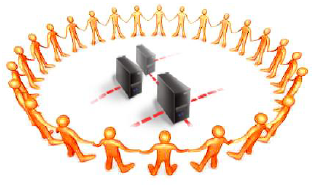 